UNIVERSIDAD DE GUAYAQUIL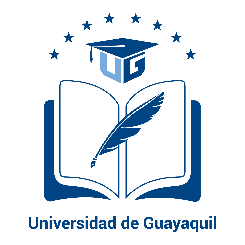 ADMISIÓN Y NIVELACIÓNCURRICULUM ESTUDIANTILCURSO DE NIVELACIÓN DE CARRERAPERIODO ACADÉMICO:  20__ – 20__ 		      CICLO:     I	             IIFACULTAD: …………………………………………………………………………………………. CARRERA QUE POSTULO: ………………………………………………………………………. JORNADA DE ESTUDIO:       Matutina                   Vespertina                                 Nocturna                                               No. DE VECES CURSA NIVELACIÓN:              Primera Vez                          Segunda VezCAUSA DE LA 2da. MATRÍCULA:             Académica(notas) 	           Asistencia(faltas)   DATOS PERSONALESAPELLIDOS Y NOMBRES: ………………………………………………………………………………………………………………No. DE CÉDULA: ………………………………   ESTADO CIVIL: …………………………        SEXO:    M           F             TIPO DE SANGRE: ……………….         EDAD: ……………………          FECHA DE NACIMIENTO:   ___ / ___ / _____                                                                                                                                                                                                              DD     MM       AÑODIRECCIÓN DOMICILIARIA: ……………………………………………………………………………………………………………. PROVINCIA: ……………………...   CANTÓN: ………………………....   # TELEF. CONVENCIONAL: ……..………….…………# TELEF. CELULAR: ………………………   CORREO ELECTRÓNICO: ……………………………………………………………   DATOS ACADÉMICOSAÑO DE GRADUACIÓN: …………       NOMBRE DEL COLEGIO: …………………………………………………………………TIPO DE BACHILLERATO: General Unificado (BGU)	         Internacional (BI)	 Técnico (BT)	   Con Especialización          DATOS RELEVANTES 		   CARNÉ DE PERSONA CON DISCAPACIDAD:  NO           SI          	FECHA DE EMISIÓN: ………………………...………(Escribir dentro del paréntesis el número de porcentaje)TIPO DE DISCAPACIDAD: Intelectual             Auditiva              Física            Lenguaje            Visual              Psicosocial     PADECE ALGUNA ENFERMEDAD CATASTRÓFICA:   NO           SI            CUAL: ……………………………………………SE ENCUENTRA EN TRATAMIENTO/CONTROL: Psicológico         Médico         Conductual         Terapéutico          Embarazo DETALLAR EL TRATAMIENTO / CONTROL: ...……………………………………………………………………………………….……………………………………………………………………………………………………………………………………………………………………………...Nota: Adjuntar copia de lo declarado en esta sección. (Carné CONADIS, Carné de Persona con Discapacidad, Certificados Médicos / Embarazo / Tratamientos, etc.)DATOS DE REFERENCIAREPRESENTANTE: (En caso de que el estudiante sea menor de edad) …………………………………………………………………….PARENTESCO: ……………………………………………………….   No. DE TELÉFONO: …………………………………………EN CASO DE EMERGENCIA CONTACTARSE CON: …………………………………………………………………………………PARENTESCO: …………………………………………………….   No. DE TELÉFONO: ……………………………………………DECLARO BAJO MI RESPONSABILIDAD QUE TODA LA INFORMACIÓN CONTENIDA EN ESTE DOCUMENTO ES VERÍDICA. AUTORIZO A LA UNIVERSIDAD DE GUAYAQUIL PARA QUE DE CUALQUIER FUENTE SE CONFIRME LA INFORMACIÓN Y LA MISMA PUEDE SER UTILIZADA SI SE REQUIERE PARA ASUNTOS LEGALES DE LA INSTITUCIÓN._________________________________________________FIRMA DE ESTUDIANTE  FECHA DE ENTREGA: ………………………………………...           	